График проведения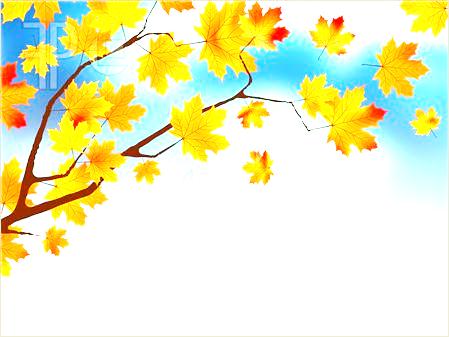 трудовых десантов на осенние каникулы2017-2018 учебного года (3 КОРПУС)Директор МБОУ ЛСТУ №2                        В.Ч.ЩегловаДатаВремяКлассОтветственные27.10.201711.005«Е»Фомина Ю.И.27.10.201712.009 «Е»Алексеева Р.Ю.30.10.201711.005«И»Сударчикова Н.М.30.10.201712.008 «И»Тугушева Е.Н.31.10.201710.006 «Е»Просвирнин А.А.31.10.201711.0011 «А»Королева О.И.01.11.201710.006 «И»Темногрудова О.В.01.11.201711.0011 «Б»Степанова А.С.02.11.201710.007«И»Сафронова В.Н.02.11.201711.0011 «В»БашироваЮ.В.03.11.201710.007 «К»Симакова Е.А.03.11.201711.0011 «Г»Турилкина Л.С.